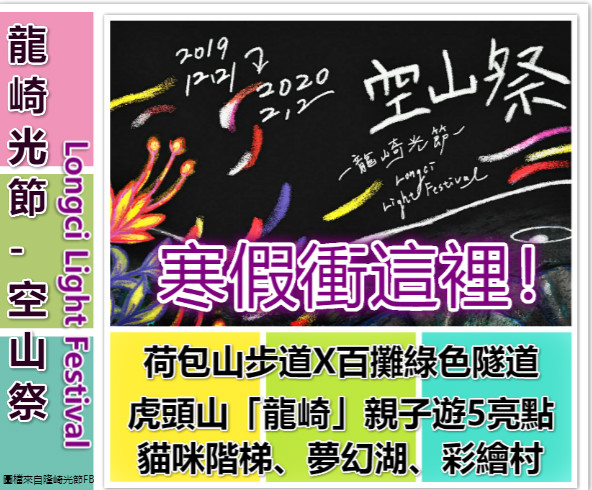 透過1個動畫故事《空空的山》及9件藝術作品點亮整座山，引領遊客尋著亮光走進山裡探險去一日遊行程表  (車上活動)公路風光&影片欣賞&有獎徵答9:00出發—國道風光—古坑綠色隧道美食集中地▋1930蜂蜜故事館vs古坑30年老欉柳丁。兩家比拼(午餐隨意吃:古坑咖啡必喝喔~)▋荷苞山咖啡遊憩區-日據時代，日本人於此栽種約七十五公煩的咖啡園，早期有「咖啡山」之稱X春風徐徐走步道▋台南關廟(要不要買家在地關廟麵阿~)▋【台南。龍崎區】如夢似幻。新光彩繪村X貓咪階梯X夢幻湖X龍崎光節X虎頭山X竹炭館X崎聚漫遊龍崎老街~回程。三人組1668平均556元/人「龍崎光節：空山祭」是一場藝術家與居民、與公所、與所有參與的人們一起  攜手打造的藝術盛典，空山登光節以現場為主，設施以現況為主。如有減活動設施以原景點純參觀幼童6歲以下及樂齡65歲以上每座位收556元★單人每座位收642元2020年   1/12 寒假團   1/27 初三過年團●包含：車資、早餐三明治或熱包子一份、車上小茶點、200萬+20萬保險費、代收轉付稅金、作業費、回程西點餐盒或碗稞一份●不包含：司領小費100元(1/27過年團小費150元)、午餐(建議市集風味小吃)★溫馨提醒:配合空山祭活動夜間燈光行.回程抵高雄約20:00